Vicat AletiVicat aleti, çimento hamurunun priz süresinin tayininde kullanılır. 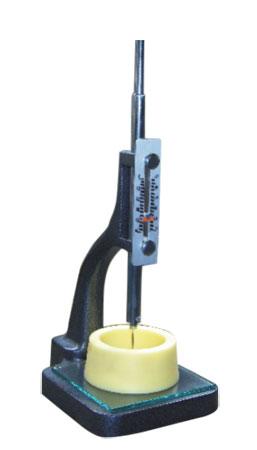 Resim 1. Vicat AletiKullanım TalimatıNormal kıvamda çimento hamuru koyulur.Çimento hamurunun yaklaşık %25 kadar su koyulur ve vicat aletine yerleştirilir.Cam plaka + koni yüksekliği sıfır noktası olarak alınır.Çimento hamuruna bu noktadan vicat sondası serbest bırakılır.